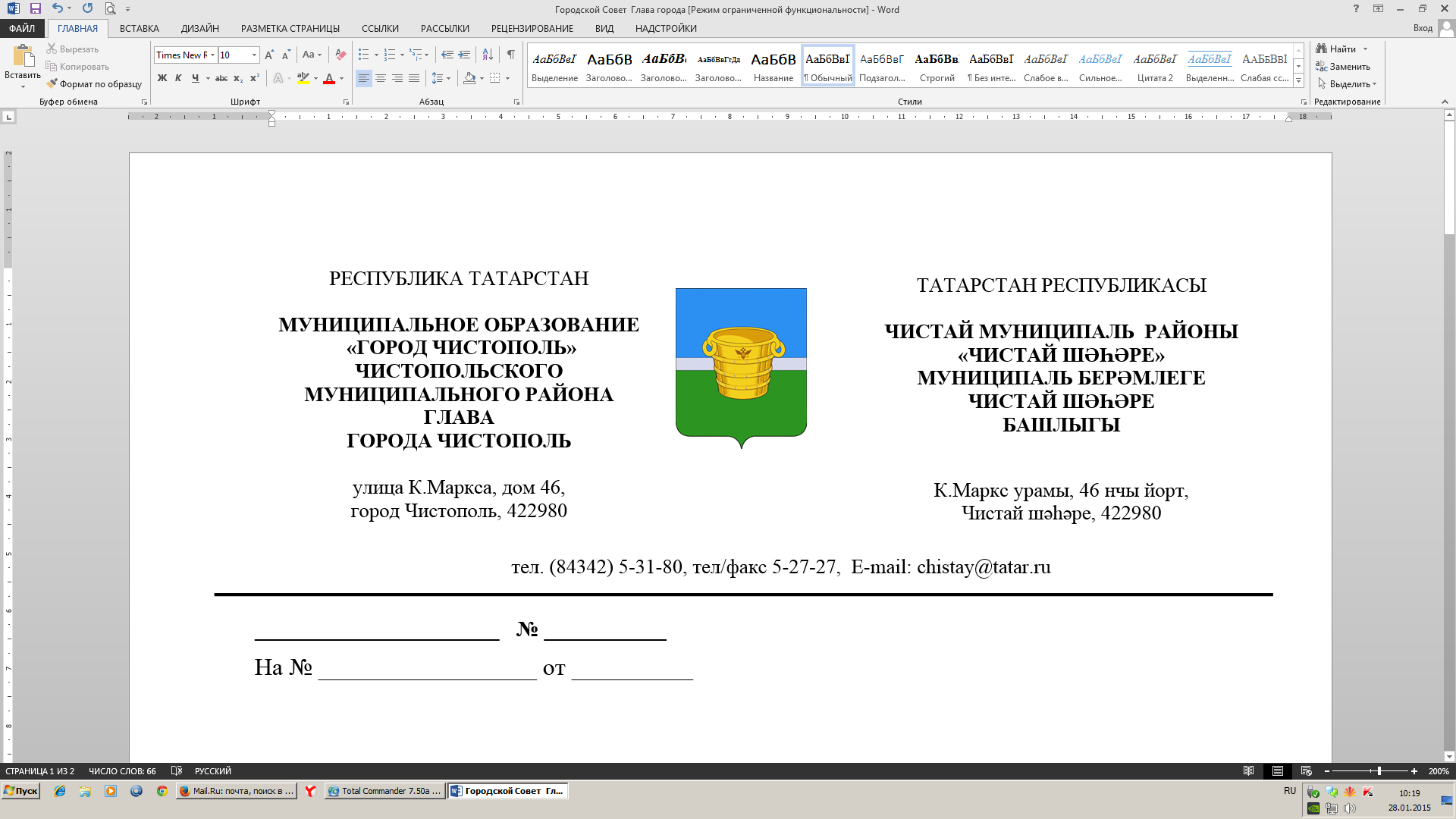 №2                                                                                                       от 06.02. 2017г.Постановление                                                                                       КарарОб организации и порядке ведения реестров муниципальных нормативных правовых актов в органах местного самоуправления города Чистополь  Чистопольского муниципального района Республики Татарстан На основании федеральных законов от 6 октября  № 131-ФЗ «Об общих принципах организации местного самоуправления в Российской Федерации», от 9 февраля 2009 года № 8-ФЗ «Об обеспечении доступа к информации о деятельности государственных органов и органов местного самоуправления», принимая во внимание решение президиума Совета муниципальных образований Республики Татарстан от 13.10.2016 № ПР-26-4 «О ведении реестров муниципальных нормативных правовых актов», руководствуясь Уставом муниципального образования «Город Чистополь» Чистопольского муниципального района Республики Татарстан, в целях совершенствования нормативной правовой базы, унификации и систематизации учета нормативных правовых актов, принятых органами местного самоуправления, обеспечения открытости информации об их деятельностиПОСТАНОВЛЯЮ:1. Утвердить Положение о порядке ведения реестров муниципальных нормативных правовых актов в органах местного самоуправления муниципального образования «Город Чистополь» Чистопольского муниципального района Республики Татарстан (далее – Положение о порядке ведения реестров) согласно приложению к настоящему постановлению.2.  Органам местного самоуправления муниципального образования «Город Чистополь»  Чистопольского муниципального района Республики Татарстан определить лиц, уполномоченных на ведение реестров муниципальных нормативных правовых актов.3. Органам местного самоуправления и их уполномоченным лицам, указанным в пункте 2 настоящего постановления, в соответствии Положением о порядке ведения реестров:1) в срок до 15 марта 2017 года сформировать реестры муниципальных нормативных правовых актов и разместить их на официальном сайте Чистопольского муниципального района Республики Татарстан;2) обеспечить ведение реестров муниципальных нормативных правовых актов и размещение их на официальном сайте Чистопольского муниципального района Республики Татарстан в актуальном состоянии.4. Руководителям органов местного самоуправления муниципального образования «Город Чистополь» Чистопольского муниципального района Республики Татарстан в целях поддержания в актуальном состоянии реестров муниципальных нормативных правовых актов, а также обеспечения своевременного внесения изменений, признания утратившими силу муниципальных нормативных правовых актов, не соответствующих законодательству, поручить подчиненным лицам, ответственным за делопроизводство и документооборот, обеспечить представление лицам, указанным в пункте 2 настоящего постановления, информации, поступившей в отношении муниципальных нормативных правовых актов (об опубликовании в средствах массовой информации, судебных актах, актах реагирования контрольных или надзорных органов, заключениях правовой экспертизы и другой), в день поступления либо, в случае невозможности представления в указанный срок, в срок не позднее следующего рабочего дня.5. Разместить настоящее постановление на официальном сайте Чистопольского муниципального района в информационно-коммуникационной сети «Интернет».6. Контроль за исполнением настоящего постановления возложить на заместителя главы муниципального образования «Город Чистополь» Чистопольского муниципального района М.И. Ксенофонтова.Глава города ЧистопольЧистопольского муниципальногорайона                                                                                                            Д.А. Иванов